INDICAÇÃO Nº 8548/2017Indica ao Poder Executivo Municipal a execução de serviços de tapa-buracos na Rua do Açúcar no trecho entre a Rua do Vidro e a Avenida Alfredo Contatto, no Jardim São Fernando.Excelentíssimo Senhor Prefeito Municipal, Nos termos do Art. 108 do Regimento Interno desta Casa de Leis, dirijo-me a Vossa Excelência para indicar que, por intermédio do Setor competente, sejam executados serviços de tapa-buracos na Rua do Açúcar, no trecho entre a Rua do Vidro e a Avenida Alfredo Contatto, no Jardim São Fernando.Justificativa:                     Motoristas que transitam por essa rua reclamam da quantidade de buracos existentes no pavimento asfáltico em um trecho de apenas um quarteirão. O local recebe fluxo intenso de veículos, com mão dupla, e os buracos otimizam os riscos de acidentes de trânsito, pois os motoristas ou motociclistas ao desviarem dos buracos podem perder o controle da direção e chocar contra outro veículo. Por esta razão, solicitam providências urgentes da Administração Municipal quanto aos reparos na malha asfáltica dessa via pública. Plenário “Dr. Tancredo Neves”, em 14 de novembro de 2017.José Antonio Ferreira“Dr. José”-vereador-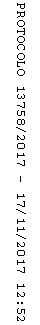 